       Unidad 2: Animales Guía 8: Ciclos de vidaNombre: ________________________________Curso: 2 ____ Fecha:______¡¡¡Atención!!!Esta guía que vas a realizar tiene como objetivo poder evaluar tu proceso de aprendizaje, por eso cuando la termines TIENES que enviarla por mail a tu profesora de Ciencias Naturales correspondiente, es decir, a la Miss que te hace la clase online de Ciencias. Recuerda concentrarte y dar lo mejor de ti.La fecha final de envío de esta guía es el día viernes 26 de junio.RECORDEMOSObserva las imágenes del ciclo de vida de la gallina y escribe los números del 1 al 4 según correspondan.										  ___/ 2 puntosCompleta el ciclo de vida de este conejo. Para esto tienes que recortar las imágenes que aparecen en los círculos en la parte inferior de ésta página y pegarlas donde corresponde.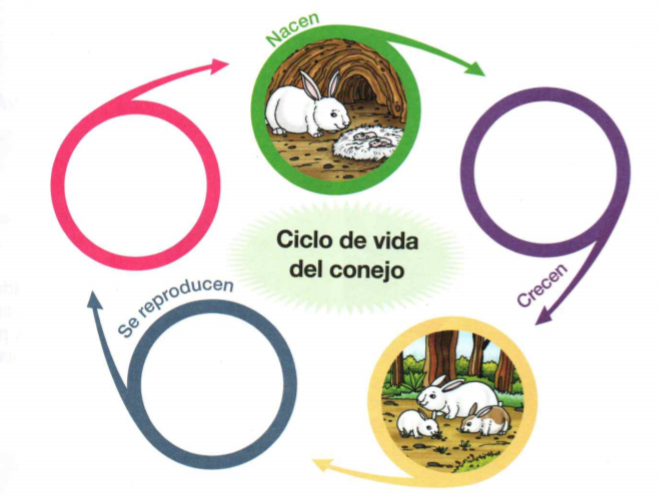 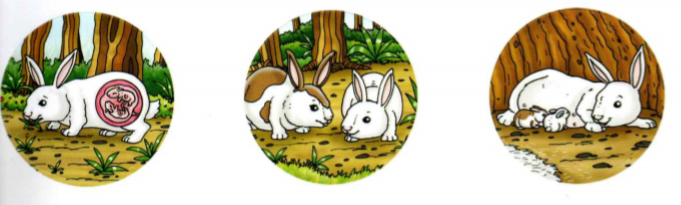                                                                                                                                                                                ___/3 puntos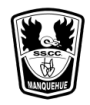 Fundación Educacional ColegioSagrados Corazones ManquehueSegundo Ciclo2°BásicoCs. Naturales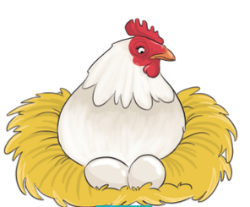 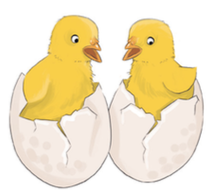 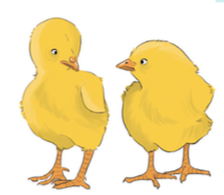 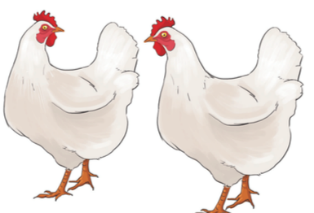 